
CLASS : 6                                               WORKSHEET                                               SUBJECT: ENGLISH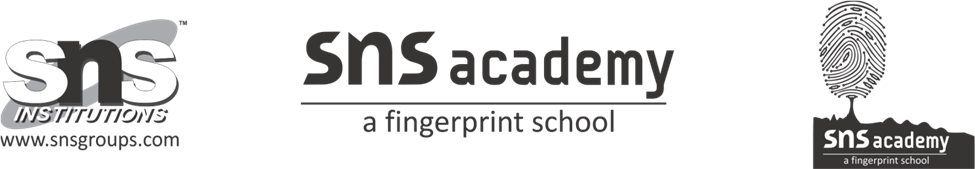 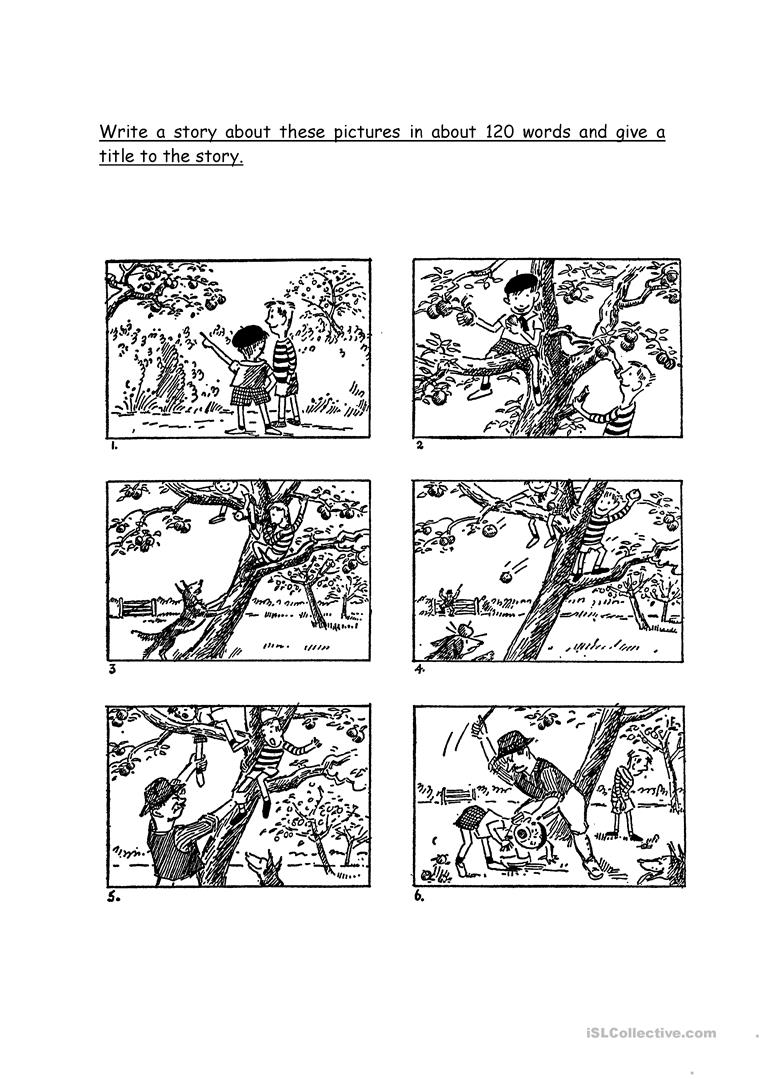 